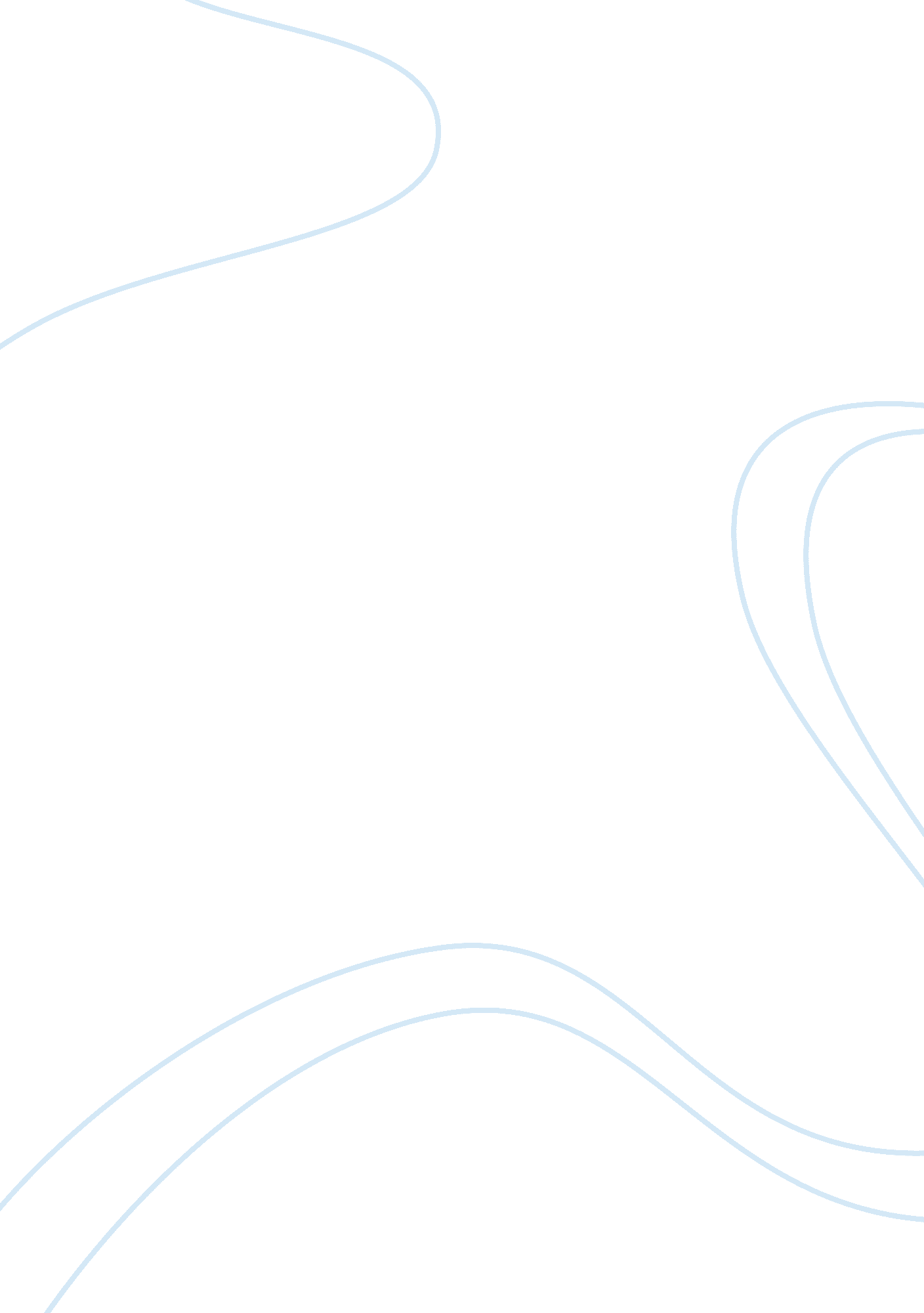 "for hand, nor foot, nor arm, nor face,Art & Culture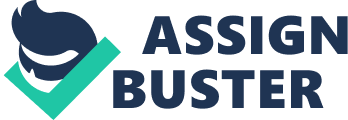 “ For never was a story of more woe than this of Juliet and her Romeo” (5. 3. 309-310). A famous play was written by William Shakespeare, Romeo and Juliet. This is a play based on true love of two star-crossed lovers and the tragedies they faced. Romeo and Juliet prove their love as Romeo agreed upon changing his name for their love, and Juliet was going to stab herself in order to remain as Romeo’s wife, and Romeo was going to drink poison and die as he found out that Juliet is no more.      To begin with, Romeo agreed upon changing his name for his love, Juliet. As Juliet says, “ What’s Montague? It is nor hand, nor foot, nor arm, nor face, nor any other part belonging to a man. O, be some other name! What’s in a name?” (2. 2. 40-43), and Romeo replies, “ I take thee at thy word. Call me but love, and I’ll be new baptized; Henceforth I never will be Romeo” (2. 249-51). This quote proves how much Romeo loves Juliet, as he is willing to change his name for Juliet. In addition, Juliet proves her love for Romeo as she is willing to die for their love. When Juliet finds out that she is going to get married to Paris, she goes to Friar and says, “ Unless thou tell me how I may prevent it. If, in thy wisdom, thou canst give no help, do thou but call my resolution wise, and with this knife, I’ll help it presently” (4. 1. 51-54). This quote shows Juliet’s love for Romeo, as she does not want to get married to Paris, even though that costs her life, but she will only remain Romeo’s wife. Finally, Romeo proves his love towards Juliet, as he is willing to kill himself for his love. When Romeo finds out Juliet is no more from Balthasar, he replies, “ Well, Juliet, I will lie with thee to-night. Let’s see for means. O mischief, thou art swift to enter in the thoughts of desperate men!” (5. 1. 34-36). Then Romeo goes to the apothecary and convinces him to give him the poison. This quote proves how desperate Romeo is to die for Juliet and their love.      In conclusion, I believe Romeo and Juliet’s love is true love, as Romeo was ready to change his name, Juliet was ready to kill herself in order to remain only as Romeo’s wife, and Romeo was also ready to kill himself, as he thought Juliet was dead. Therefore, these actions prove that Romeo and Juliet’s love was true love. 